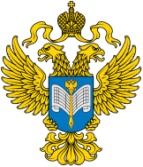 ФЕДЕРАЛЬНАЯ СЛУЖБА ГОСУДАРСТВЕННОЙ СТАТИСТИКИ (РОССТАТ)Территориальный орган Федеральной службы государственной статистики по Белгородской области (БЕЛГОРОДСТАТ)ПРЕСС-РЕЛИЗ СОЦИАЛЬНО-ЭКОНОМИЧЕСКОЕ ПОЛОЖЕНИЕ БЕЛГОРОДСКОЙ 
ОБЛАСТИ В ЯНВАРЕ 2023 ГОДА НА ФОНЕ ОБЛАСТЕЙ 
ЦЕНТРАЛЬНО-ЧЕРНОЗЕМНОГО РАЙОНАПо данным Белгородстата индекс промышленного производства в январе 2023 года к уровню января 2022 года составил 101,3% (для сравнения: в Курской области – 103,8%, Тамбовской – 102,5%, Воронежской – 100,1%, в Липецкой области – 97,3%).В строительном комплексе области объем работ, выполненных по виду деятельности "Строительство'' в январе 2023 года составил 6200,2 млн рублей, для сравнения: в Курской области – 7012,1 млн рублей, Воронежской – 5615,5, Липецкой – 3362,9, в Тамбовской области – 1604,9 млн рублей.За счет всех источников финансирования введено 74,4 тыс.м2 общей площади жилых домов. Ввод жилья в расчете на 1000 человек населения в Белгородской области составил 49,1 м2, в Липецкой области – 76,3 м2, Воронежской– 53,4, Курской – 47,5, в Тамбовской области – 30,0 м2.Всеми товаропроизводителями области (сельскохозяйственные организации, фермерские хозяйства, индивидуальные предприниматели и хозяйства населения) в январе 2023 года произведено скота и птицы на убой (в живом весе) 140,9 тыс.тонн, молока – 60,7 тыс.тонн, яиц – 127,0 млн штук. Средний надой молока на одну корову в сельхозорганизациях Белгородской области (не относящихся к субъектам малого предпринимательства) составил 760 кг (в Курской области – 859 кг, Липецкой – 775, Воронежской – 774, в Тамбовской области – 670 кг).Финансовое положение организаций области в 2022 году характеризуется положительным сальдо, сальдированный финансовый результат (прибыль минус убыток) (без субъектов малого предпринимательства, кредитных организаций, государственных (муниципальных) учреждений, некредитных финансовых организаций) составил 226 млрд рублей.Социальную сферу области характеризуют следующие показатели. Величина средней номинальной начисленной заработной платы в декабре 2022 года по Белгородской области составила 60041,5 рубля (для сравнения: в Курской области – 64068,1 рубля, Липецкой – 60725,5, Воронежской – 58053,1, в Тамбовской области – 52882,5 рубля).При использовании материалов Территориального органа Федеральной службы государственной статистики по Белгородской области 
в средствах массовой информации ссылка на источник обязательна